Администрация муниципального образования «Город Астрахань»РАСПОРЯЖЕНИЕ30 ноября 2020 года № 2153-р«Об определении мест для складирования снега на территории муниципального образования «Город Астрахань»В связи с необходимостью вывоза снега с улиц города Астрахани в зимний период 2020-2021гг.1. Определить следующие места для складирования снега на территории Трусовского, Ленинского, Советского и Кировского районов г. Астрахани в соответствии с приложением.2. Начальнику управления по коммунальному хозяйству и благоустройству администрации муниципального образования «Город Астрахань», главам районных администрации г. Астрахани организовать мероприятия по недопущению образования свалок твёрдых коммунальных, растительных и строительных отходов на участках складирования снега.3. Муниципальному бюджетному учреждению г. Астрахани «Чистый город»:3.1. Осуществлять складирование снега на отведённых участках в зимний период 2020-2021гг..3.2. Обустроить отведённые места для складирования снегасоответствующими информационными аншлагами в срок до 30.11.2020.4. Управлению по коммунальному хозяйству администрации муниципального образования «Город Астрахань» проверить готовность обустроенных мест для складирования снега в срок до 01.12.2020.5. Управлению информационной политики администрации муниципального образования «Город Астрахань» разместить настоящее распоряжение администрации муниципального образования «Город Астрахань» на официальном сайте администрации муниципального образования «Город Астрахань».6. Контроль за исполнением настоящего распоряжения администрации муниципального образования «Город Астрахань» возложить на начальника управления по коммунальному хозяйству и благоустройству администрации муниципального образования «Город Астрахань» Бакуменко В.М.Глава муниципального образования «Город Астрахань» М.Н. Пермякова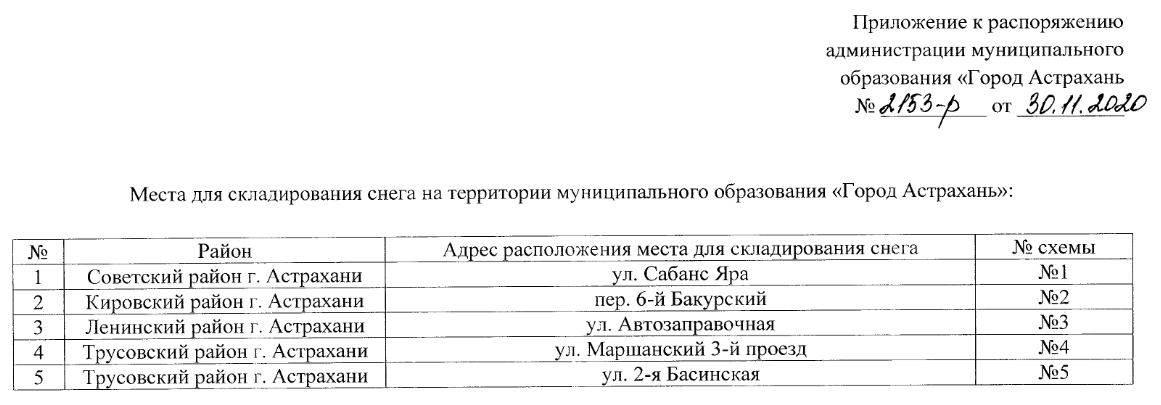 